Per salvare i file audioSelezionare l’audio che interessa, aprire la pagina corrispondente, cliccare con il tasto destro del mouse in corrispondenza della barra audio,  selezionare “Salva pagina con nome” e salvare la pagina.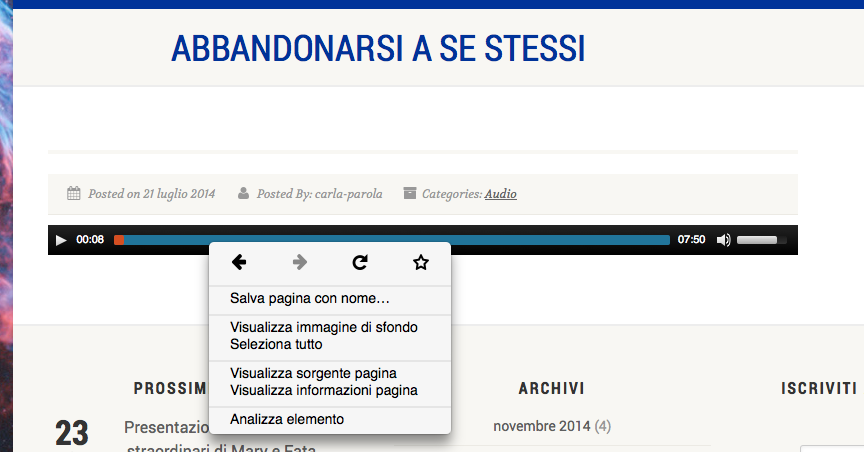 Verrà salvato un file e una cartella con il titolo del sito.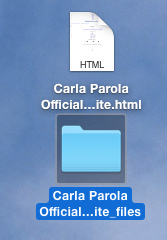 Aprire la cartella e all’interno si troverà un file con estensione .mp3. Questo è il file del messaggio audio desiderato.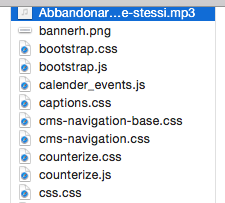 